ГЛАВА МУНИЦИПАЛЬНОГО ОБРАЗОВАНИЯ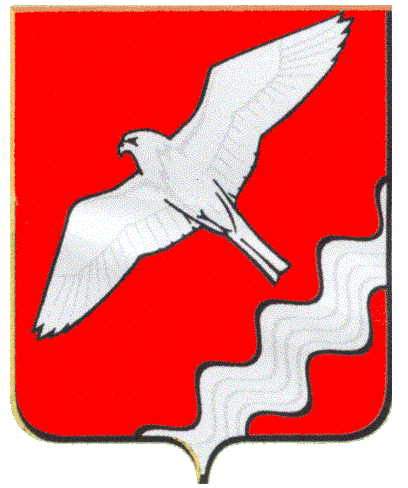 КРАСНОУФИМСКИЙ ОКРУГПОСТАНОВЛЕНИЕот  «02» июня  2021   № 59 г. Красноуфимск.О предоставлении уведомлений о цифровых финансовых активах, цифровых правах, включающих одновременно цифровые финансовые активы и иные цифровые права, утилитарных цифровых правах и цифровой валюте (при их наличии)В соответствии с Федеральным законом от 25 декабря 2008 г. № 273-ФЗ "О противодействии коррупции" и в связи с принятием Федерального закона от 31 июля 2020 г. № 259-ФЗ "О цифровых финансовых активах, цифровой валюте и о внесении изменений в отдельные законодательные акты Российской Федерации", во исполнение Указа Президента Российской Федерации от 10 декабря 2020 года № 778 «О мерах по реализации отдельных положений Федерального закона «О цифровых финансовых активах, цифровой валюте и о внесении изменений в отдельные законодательные акты Российской Федерации», руководствуясь ст. 26 Устава МО Красноуфимский округП О С Т А Н О В Л Я Ю:1. Установить, что граждане, претендующие на замещение должностей руководителей муниципальных учреждений Муниципального образования  Красноуфимский округ и граждане, а также муниципальные служащие не включенные в перечень должностей, при замещении которых муниципальные служащие обязаны представлять сведения о своих доходах, об имуществе и обязательствах имущественного характера, а также сведения о доходах, об имуществе и обязательствах имущественного характера своих супруги (супруга) и несовершеннолетних детей, претендующие на замещение должностей муниципальной службы МО Красноуфимский округ, предусмотренных перечнем должностей, утвержденным постановлением Главы от 28.07.2007 г. № 38 «Об утверждении перечня должностей муниципальной службы в Муниципальном образовании Красноуфимский округ, замещение которых связано с коррупционными рисками» (в ред. от 14.12.2020 г.) вместе со сведениями, представляемыми по форме справки, утвержденной Указом Президента Российской Федерации от 23 июня 2014 г. № 460 "Об утверждении формы справки о доходах, расходах, об имуществе и обязательствах имущественного характера и внесении изменений в некоторые акты Президента Российской Федерации", представляют уведомление о принадлежащих им, их супругам и несовершеннолетним детям цифровых финансовых активах, цифровых правах, включающих одновременно цифровые финансовые активы и иные цифровые права, утилитарных цифровых правах и цифровой валюте (при их наличии) по форме согласно приложению № 1 настоящего постановления.2. Уведомление, предусмотренное пунктом 1 настоящего постановления, представляется по состоянию на первое число месяца, предшествующего месяцу подачи документов для замещения соответствующей должности.3. Опубликовать настоящее Постановление в газете "Вперед" и разместить на официальном сайте Муниципального образования Красноуфимский округ.4. Контроль за исполнением настоящего постановления возложить на заместителя главы по общим вопросам Администрации МО Красноуфимский округ Е.С. Шандыбина.Глава Муниципального образованияКрасноуфимский округ                                                                     О.В. РяписовПРИЛОЖЕНИЕ № 1
к постановлению главыМуниципального образованияКрасноуфимский округ От  02.06.2021 №  59 УВЕДОМЛЕНИЕ
о наличии цифровых финансовых активов, цифровых прав, включающих одновременно цифровые финансовые активы и иные цифровые права, утилитарных цифровых прав, цифровой валютыЯ, _________________________________________________________, уведомляю(фамилия, имя, отчество)о наличии у меня, моей супруги (моего супруга), несовершеннолетнего ребенка (нужное подчеркнуть) следующего имущества:1. Цифровые финансовые активы, цифровые права, включающие одновременно цифровые финансовые активы и иные цифровые права_________________________1 Указываются наименования цифрового финансового актива (если его нельзя определить, указываются вид и объем прав, удостоверяемых выпускаемым цифровым финансовым активом) и (или) цифрового права, включающего одновременно цифровые финансовые активы и иные цифровые права (если его нельзя определить, указываются вид и объем прав, удостоверяемых цифровыми финансовыми активами и иными цифровыми правами с указанием видов иных цифровых прав).2 Указываются наименование оператора информационной системы, в которой осуществляется выпуск цифровых финансовых активов, страна его регистрации и его регистрационный номер в соответствии с применимым правом (в отношении российского юридического лица указываются идентификационный номер налогоплательщика и основной государственный регистрационный номер).2. Утилитарные цифровые права3. Цифровая валютапо состоянию на _________________________________________________________________ 1 Указывается уникальное условное обозначение, идентифицирующее утилитарное цифровое право.2 Указываются наименование оператора инвестиционной платформы, его идентификационный номер налогоплательщика и основной государственный регистрационный номер.№
п/пНаименование цифрового финансового актива или цифрового права1Дата приобретенияОбщее количествоСведения об операторе информационной системы, в которой осуществляется выпуск цифровых финансовых активов21234512№
п/пУникальное условное обозначение1Дата приобретенияОбъем инвестиций(руб.)Сведения об операторе инвестиционной платформы212345123№
п/пНаименование цифровой валютыДата приобретенияОбщее количество1234123_______________________________________
_______________________________________
_______________________________________
(фамилия и инициалы)

________________________________ (подпись и дата)